Arbeitsblatt – Untersuchung von Alltagskunststoffen 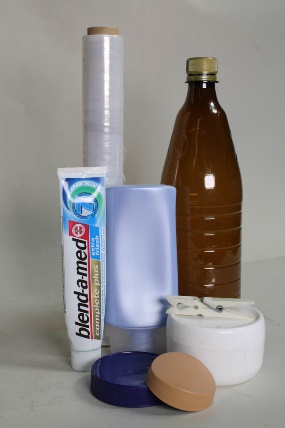 Aufgabe 1: 	Benenne die drei Großgruppen, in die Kunststoffe aufgrund ihrer physikalischen Eigenschaften eingeteilt werden können. ______________________________________________________________________________________Aufgabe 2: 	Untersuche die Kunststoffe, indem Du folgende Versuchsanleitung befolgst:	Wichtig: Notiere Deine Beobachtungen in übersichtlicher Form. Aufgabe 3: 	Werte Deine Ergebnisse aus indem Du die untersuchten Kunststoffe anhand der untersuchten Kriterien identifizierst. Nutze dazu die beiliegende Tabelle der Eigenschaften! Bestimmungstabelle für einige Kunststoffe 
(biegsam, gummi-elastisch, hart, löslich, unlöslich, quellbar)Didaktischer Kommentar zum SchülerarbeitsblattDieses Arbeitsblatt beinhaltet eine Versuchsanweisung. Es kann in einer Doppelstunde verwendet werden, in der die SuS eigenständig experimentieren. Zuvor sollte die Hausaufgabe sein, möglichst viele verschiedene Gegenstände aus Kunststoff von zu Hause mitbringen. Wichtig ist der Hinweis, dass sie durch die Untersuchung beschädigt werden. Die SuS sollten sicher im Umgang mit Laborgeräten wie Gasbrennern und Heizplatten sein. Auch sollten sie wissen wie die Dichte eines Körpers bestimmt wird. Grundsätzlich ist das Arbeitsblatt selbsterklärend. Die Lehrkraft sollte allerdings unterstützend zur Seite stehen. Insbesondere bei der Identifikation der Kunststoffe anhand der Eigenschaften aus der Tabelle können Schwierigkeiten auftreten. Evtl. könnte die Tabelle der Eigenschaften auf dem Zusatzblatt erst ausgeteilt werden, wenn die SuS das Experimentieren abgeschlossen haben. So können sie nicht im Vorfeld vergleichen oder sogar gar keine Ergebnisse erfassen. Erwartungshorizont (Kerncurriculum)Die Aufgabe 1 fördert den Kompetenzbereich Fachwissen im Basiskonzept Stoff-Teilchen. Darüber hinaus wird der Kompetenzbereich Kommunikation gefördert, da die SuS ihre Fachsprache anwenden sollen. Die SuS sollen Kunststoffe in Duroplaste, Thermoplaste und Elastomere einteilen. Das geschieht rein reproduktiv ohne Erläuterungen. Daher ist diese Aufgabe im Anforderungsbereich I.Die Aufgabe 2 ist sehr umfangreich, da sie eine lange experimentelle Phase beinhaltet. Dies wird der Forderung des Kerncurriculums gerecht, dass sie experimentell die Eigenschaften von Kunststoffen untersuchen. Auch die Dokumentation der Ergebnisse ist ein wichtiger Teil dieser Aufgabe. Sie ist im Anforderungsbereich II.Die Aufgabe 3 entspricht dem Anforderungsbereich III, da einzelne Ergebnisse, d.h. die Eigenschaften eines Stoffes, zu einer Gesamtaussage über die Zuordnung des Stoffs zusammengetragen werden sollen. Durch die Vielfalt der Ergebnisse entsteht eine Komplexität der Anforderung. Erwartungshorizont (inhaltlich) Arbeitsblatt – Untersuchung von Alltagskunststoffen Aufgabe 1: 	Benenne die drei Großgruppen, in die Kunststoffe aufgrund ihrer physikalischen Eigenschaften eingeteilt werden können. Duroplaste, Thermoplaste, ElastomereAufgabe 2: 	Untersuche die Kunststoffe, indem Du folgende Versuchsanleitung befolgst:	Wichtig: Notiere Deine Beobachtungen in übersichtlicher Form. Die SuS sollen die Kunststoffe kriteriengeleitet untersuchen. Es bietet sich an, sie in Form einer Tabelle zu dokumentieren. Die konkreten Ergebnisse sind von den untersuchten Stoffen abhängig. Aufgabe 3: 	Werte Deine Ergebnisse aus indem Du die untersuchten Kunststoffe anhand der untersuchten Kriterien identifizierst. Nutze dazu die beiliegende Tabelle der Eigenschaften! 	Diese Zuordnung erfolgt abhängig von den untersuchten Kunststoffen.KunststoffBruchverhaltenDichte 
in Löslichkeit in
AcetonVerhalten bei trockenem Erhitzen / Reaktion der DämpfeVerhalten in der Flamme / Geruch der VerbrennungsprodukteSchmelzbereich
in °CPolyethylenb0,92-0,96u/qwird klar, schmilzt, zersetzt sich / neutralgelbe Flamme, tropft brennend ab105 - 120Polypropylenh0,91uwird klar, schmilzt, zersetzt sich / neutralgelbe Flamme, tropft brennend ab105 - 120Polystyrolh1,05lschmilzt, verdampft / neutralbrennt stark rußend / süßlich80 - 100PVC (hart)h1,4u/qschmilzt, verkohlt / sauerschwer entflammbar, gelbe Flamme mit grünem Saum, rußend / stechend, brenzlig75 - 110PVC (weich)G1,2 - 1,3qschmilzt, verkohlt / sauerschwer entflammbar, gelbe Flamme mit grünem Saum, rußend / stechend, brenzlig75 - 110Polymethylmethaacrylat
(Acrylglas)h1,2lschmilzt, verdampft / neutralbrennt knisternd, tropft ab, leuchtende Flamme, 
rußend / fruchtartig85 - 105Polyamidb/h1,1uschmilzt, verkohlt / alkalischbläuliche Flamme, tropft fadenziehend ab / hornartig185 - 255Polycarbonath1,2 – 1,4qschmilzt, verkohlt / sauerleuchtende Flamme, 
rußend, brennt nicht weiter, verkohlt / phenolartig220 - 230Polytetrafluorethylenh2,1Uwird klar, schmilzt nicht / sauerbrennt und verkohlt nicht, grüner Flammensaum / stechend320 - 330